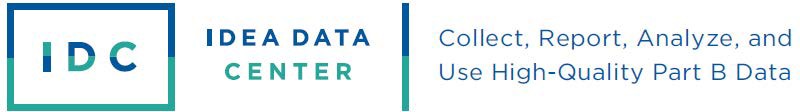 Comprehensive IDC Part B Tool & Product ListTool/ProductDescriptionData AnalysisData Meeting ProtocolThis tool provides a structure for state and local teams to guide data conversations, including steps to follow before, during, and after meetings to support data-informed decisionmaking.IDEA Data Quality: Outlier Analyses ToolsState personnel responsible for the IDEA 618 and 616 data can use these tools to conduct outlier analyses. The resource includes a tutorial on completing an outlier analysis and a tool state staff can use to conduct outlier analyses withtheir local data.Outlier Analysis: Step-by- Step GuideState personnel can use this guide to identify data that deviate from an established norm so they can investigate deviations as possible data errors.Data ReportingIDEA Section 618 Public Reporting Data ElementChecklistsStates can use these interactive checklists to meet IDEA Section 618 public reporting requirements by enumerating data collections and the specificsubgroups by which they are required to publicly report the data.IDEA Part B Indicator 12 Transition Template: Calculating Data WorksheetState education agencies (SEAs) and local education agencies (LEAs) can use this data template to see in real time the percentages of their children ages 3–5 in the transition reporting categories.Section 618 Public Reporting RequirementsThis infographic provides an overview of the public reporting requirements for IDEA Section 618 and processes for fulfilling the requirements.Data RequirementsQuick References for IDEA DataThese references contain basic information about IDEA Part B and Part C data collections, data systems, and how to access resources for IDEA data.Interactive Public Reporting EngineThis tool uses the IDEA Section 618 data states submit to OSEP to create easy-to-read charts and graphs. This tool provides an interactive way for states to meet federally mandated IDEA data public reporting requirements.Data Submission618 Data Pre-submission Edit Check Tools These tools help states in preparing their Part C and B data submissions, including identifying potential edit check errors or errors in subtotals or totals, prior to OSEP submission.Enhanced Pre-submission Edit Check Tools for IDEA 618 Part B DataThis suite of tools helps states prepare their Part B data submissions. The five tools in the suite include Enhanced Pre-submission Edit Check Tool for IDEA 618 Discipline Data, Enhanced Pre-submission Edit Check Tool for IDEA 618 Part B Personnel Data, Enhanced Pre-submission Edit Check Tool for IDEA 618 Part B Exiting Data, Enhanced Pre-submission Edit Check Tool for IDEA 618 Part B (C089) Ages 3–5 Child Count and Educational Environment Data, and Enhanced Pre- submission Edit Check Tool for IDEA 618 Part B (C002) Ages 6–21 Child Count andEducational Environment Data.Tool/ProductDescriptionIDEA Part B SSS-IDEA CrosswalkThis crosswalk highlights the connections among State Supplemental Survey-IDEA (SSS-IDEA) questions, the related EDFacts file specifications, any directly applicable EDFacts business rules, and comments that may be included in the Office of Special EducationPrograms (OSEP) Data Quality Reports.IDEA Data Training ModulesThese modules provide information required for completion of the IDEA 618 data submissions and relevant Annual Performance Report (APR) indicators.Data SystemIDEA Data Center Part B Data System FrameworkThis resource is an overarching structure designed to support state education agency (SEA) staff responsible for working with and responding to IDEA Part B requirements related to the collection,analysis, use, and reporting of high-quality special education data.IDEA Part B Confidentiality ChecklistState and local agencies can use this tool to identify what actions, policies, and procedures may be needed to meet confidentiality provisions outlined in IDEA Part B 20 U.S.C. 1400.Part B IDEA Data Processes ToolkitThis toolkit documents the data processes for all 616 and 618 data collections to establish a well-managed process for data collection,validation, and submission.The Importance of High-Quality Data and the Role of Business RulesThis instructional video provides a brief introduction to the concept of using business rules to promote and support the collection of high- quality data within state and local systems for IDEA Part B and C.Working Principles of High-Quality IDEA DataThis interactive resource displays the different components of high- quality data.DisciplineEDFacts IDEA Discipline Data InfographicThis infographic provides information about the EDFacts files statesuse to submit IDEA discipline data to the Office of Special Education Programs (OSEP).IDEA Part B Discipline Data Collection Questions and AnswersThis document assists states with the collection of data on children with disabilities served under IDEA who were subject to disciplinaryremoval.Measuring Significant Discrepancy: An Indicator B4 Technical Assistance GuideThis resource describes the methods a state might use to appropriately determine which of its districts has a significant discrepancy (including a significant discrepancy by race or ethnicity) in the rates of out-of-school suspensions and expulsions totaling greaterthan 10 days for children with disabilities.Disproportionality and EquityEquity Requirements in IDEAThis table details key areas such as methodology, data sources, and reporting considerations for each of the three equity requirements in IDEA.Equity, Inclusion, and Opportunity: Addressing Success Gaps, Indicators of Success RubricSchools or districts can use this rubric to address success gaps that exist between groups of their students, such as gaps in test scores or graduation rates between students with disabilities and otherstudents.Equity, Inclusion, and Opportunity: Addressing Success Gaps, White PaperThis white paper outlines factors in the general education setting that contribute to equitable success for all students and further addresses elements of equity, inclusion, and opportunity that can minimize oreliminate success gaps that exist among groups of students.Tool/ProductDescriptionExamining Representation: Over, Under, or Both?This resource defines overrepresentation and three related terms: over-identification, under-identification, and underrepresentation.Methods for Assessing Racial/Ethnic Disproportionality in Special Education, A Technical AssistanceGuide (Revised)This resource describes the more common methods for calculating racial/ethnic disproportionality in special education.Spreadsheet Application for Calculating Disproportionality Measures and User’s Guide (Revised)This Excel spreadsheet application and user’s guide are tools to aid states in their assessment of racial/ethnic disproportionality.Success Gaps ToolkitSchools and districts can use the materials and resources in the toolkit to conduct a root cause analysis and make a plan for reducing successgaps.MOE and CEIS618 Data Pre-submission Edit Check Tool - Part B MOE and CEISThis tool helps states prepare their Part B Maintenance of Effort (MOE) and Coordinated Early Intervening Services (CEIS) datasubmission.A Comparison of Mandatory Comprehensive Coordinated Early Intervening Services (CCEIS) and Voluntary Coordinated EarlyIntervening Services (CEIS)This resource outlines the differences between Comprehensive Coordinated Early Intervening Services (CCEIS) and voluntary CEIS.Collecting and Reporting the New Data Elements Related to the Local Education Agency Maintenance of Effort ProvisionsThis resource discusses each of the four new data elements the Office of Special Education Programs (OSEP) added related to the local education agency (LEA) Maintenance of Effort (MOE) provisions of IDEA in the MOE Reduction and Coordinated Early Intervening Services (CEIS) data collection. The resource provides additional support andassistance as states prepare to collect and submit these data.Coordinated Early Intervening Services (CEIS) Fiscal and Student Data TrackerThis resource is a set of three tools state education agencies (SEAs) can use with their districts, schools, and providers to assist them intracking the finances, services, and student data associated with CEIS.Maintenance of Effort (MOE) Reduction Eligibility Decision TreeThis resource guides state education agencies (SEAs) and local education agencies/education service agencies (LEAs/ESAs) through a series of questions to determine an LEA’s/ESA’s eligibility to reduce Maintenance of Effort (MOE).Maintenance of Effort (MOE) Reduction Eligibility WorksheetsThese worksheets include two documents to assist state education agencies (SEAs) and local education agencies/education serviceagencies (LEAs/ESAs) with Maintenance of Effort (MOE) reduction.Navigating Coordinated Early Intervening Services (CEIS) Frequently Asked Questions (FAQ)This frequently asked questions (FAQ) resource focuses on helping state education agencies (SEAs) and local education agencies (LEAs) understand Coordinated Early Intervening Services (CEIS) and itsreporting requirements.Navigating Coordinated Early Intervening Services (CEIS) White PaperThis document focuses on helping state education agencies (SEAs) and local education agencies (LEAs) to better understand Coordinated Early Intervening Services (CEIS) and its reporting requirements.Online LearningOnline Learning and IDEA Educational Environments (Ages 6-21)State and local district staff can use this tool when considering the time students with disabilities spend in online learning and how they should count that time when reporting IDEA educationalenvironments.Tool/ProductDescriptionSummary of State Policy on Online LearningThis white paper provides a snapshot of available policies and guidance related to online learning and students with disabilities from a small group of states that require online experience.SSIPA Guide to SSIP Evaluation PlanningThis guide describes key steps for developing a well-thought-out plan for evaluating a State Systemic Improvement Plan (SSIP).Considerations for Making Changes to SIMR Baseline and TargetsThis white paper outlines factors for Part B and Part C state agencies to consider when revising State-Identified Measurable Result (SIMR)baselines or targets.Operationalizing Your SSIP Evaluation: A Self-Assessment ToolThis interactive self-assessment tool leads those within a state responsible for implementing the State Systemic Improvement Plan (SSIP) evaluation through the process of operationalizing their SSIPevaluation plan in tandem with implementation efforts.Using a Theory of Action to Develop Performance Indicators to Measure Progress Toward a SiMR This white paper offers an approach for using a theory of action as an outline to develop the State Systemic Improvement Plan (SSIP) Phase II evaluation questions and plan that will guide the SSIP work in PhaseIII and beyond.Using Growth Models to Measure Child/ Student Outcomes for State Systemic Improvement PlansThis white paper, with a focus on special education populations, provides state and local education personnel with an overview of issues to consider with growth models, a look at models currently in use, and a description of common models and a scenario of their potential use within the State Systemic Improvement Plan (SSIP)process.